EvNSW Technical Delegate & Organising Committee check list 2017This document is intended to assist Technical Delegates and Organising Committees prior to the start of the competition and does not take the place of more formal requirements at FEI Events.NSW Emergency PhoneIt is the Organising Committees responsibility to ensure all the following are in place.FOLDERS/CLIP BOARDSDressage: Correct DR tests - including spares, List of starters or program, Eventing dressage notes, General fall form, Officials contact list, Travel reimbursement, Volunteer rewardsShow Jumping: Score sheets, List of starters or program, Show Jump annex, General fall form, Officials contact list, Travel reimbursement, Volunteer rewardsCross Country Jump Judges & Sector controllers: Jump Judge guidelines or Jump Judge Presentation booklet, Basic Life Support (BLS) Jump Judge sheets, List of starters or program, Maps, XC Fall report Form (EvNSW or FEI), Volunteer rewardsCross Country Marshal, Starter, Finish,: Officials contact list, Start/Finish sheets, List of starters with due start times, Maps, Incident/Fall reports, List of scratched, Eliminated W/Drawn riders from scoring database, Volunteer rewardsCross Country Control: Officials contact list, List of starters with due start times, Maps, Eliminated W/Drawn riders from scoring database, Mail merged XC control sheets, some controllers also like XC Blank fence table from scoring database.Paramedics, Doctors: Officials contact list, List of starters with due start times for each phase, XC maps, XC Fall report Form (EvNSW or FEI)Vets and Stewards:  Officials contact list, List of starters with Due start times for each phase, XC maps, XC Fall report Form (EvNSW or FEI)Additional documents for FEI Events: Vet data sheets with FEI rego Nos, Microchip Nos.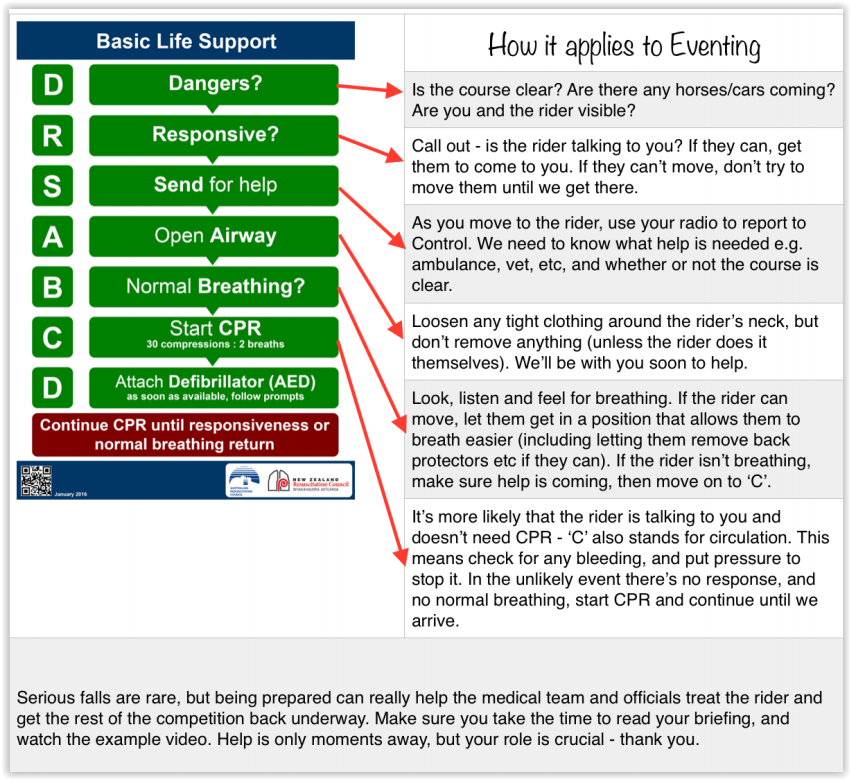 EvNSW SERIOUS INCIDENT MANAGEMENT (SIM)This document does not take the place of FEI requirements. It is a brief outline of some procedures that should be considered prior to the start of the Event.A meeting should take place with officials before the start of the Cross CountryIn case of a serious accident of a rider or horse immediate action and communication will be:At the fence:screens up while any treatment is taking placetake rider or horse into ambulance as quickly as possible, subject to Medical/Veterinary advice to clear the course to continue the competitionfence repair crew to repair ground or fence if necessaryFence judge to be replaced if necessary, as required to provide a report/independent statement. Fence judge may require support following a serious accident.PA Commentator to announce hold up on course,  without further detailsMedia and photographers at distance if possible Meeting:Initiate gathering of information and establish facts, check if video material, photographs, diagrams statements with the help of the TD is available Inform essential contacts Keep contact with hospital Arrange communication / support with immediate issues with Riders family /team/friends / horse owners (accompany to hospital, provide info & logistical support)Actions:Communication: holding statement to be provided to Media, CommentatorDecide if event should continue if case of rider fatality (rider meeting can be convened before decision is taken)Media Communication:Written statements Name of rider, nationality Name of horse (owners)Type of fall:The organisers are investigating the facts surrounding the incident, Rider or horse is undergoing medical investigations.  A full statement will be issued and a press conference held when more information as soon as possible / as availableVerbal statement:  Rider or horse is undergoing medical investigations and that more information will be available as soon as possible / as available.Press conference:If required start press conference after the end of the competition – allow time to gather necessary information.In case of fatality: a factual statement and only few questions to be authorizedSecure relevant rider/horse biographyIf horse fatality, establish if rider is prepared is will/able to meet the pressPrepare Press statement – see below NB: Replies, written or verbal, should be:calmobjectiveclear and factualbriefresponsible and concernedAdditional FEI information including FEI EVENTING SERIOUS INCIDENT MANAGEMENT (SIM) 2017 UPDATED December 2016 Click hereEvent: Date:Completed By:Emergency000NSW Rural Fire Service1800 679 737Equestrian Australia Insurance Gow Gates1800 640 535Gow Gates Equestrian InformationWebsiteTD check Has the Organising Committee compiled a list of MOB phone contacts? Has the MER file and Reverse MER file been received?Previous Event documents (TD report, XC analysis) been received?Safe Equestrian Poster. Information to be included -Nearest Hospital, Nearest Medical Centre, Local Police, Local Fire Station, Person responsible for Risk Management Click hereGow Gates Serious Injury Report Click here  EA Incident Report Click hereGow Gates Event Inspection(Risk management)  Click hereGow Gates Club Induction Click hereEvNSW XC Fall Form  Click hereFEI Fall form Click hereEvNSW General Fall Form Click hereOrganising Committee Check listNotesTD check Venue mapDressage arena checkDR Judges re Eventing rules (sent with acceptance)XC – measurements, maps, distances, speeds & effortsSJ maps and measurementsParamedic booking timesRadios on charge – all daysRadio allocationJump Judges briefing presentation sent prior to eventDR sheet collectionSJ sheet collectionXC sheet collectionProgramSynchronise timing clocksAllocate timing clocks (including1st & last jump)Helicopter GPS coordinatesVenue address (include nearest cross road)Serious Incident Management Plan (SIM)DR radio channelSJ radio channelXC radio channelPlacement of deceased horseJump Judges brief at Event (who, where/when)Entry list with riders contacts Entry list with NOK (+ 2nd contact at venue)Folder compilationHorse ambulance (winch &/or ropes)Spare gravel / mulchGoing (hard/soft) plan to manageRiders notice board for rule remindersSIM Management TeamNamePhoneRepresentative of the OC (Head of SIM)Technical Delegate or their RepresentativeMedical Officer or their RepresentativeVeterinarian or their RepresentativePress Officer/CommunicationsNOK contact/ family liaisonAssistant to assist with adminIndependent Investigation PanelNamePhoneMember 1 (Non officiating Official)Member 2 (Non officiating Rider)Member 3 (Person experienced in Eventing)